Ф. ТГ-1аФ. ТГ-1аФ. ТГ-1аФ. ТГ-1аФ. ТГ-1аФ. ТГ-1аФ. ТГ-1аФ. ТГ-1аФ. ТГ-1аФ. ТГ-1аФ. ТГ-1аФ. ТГ-1аФ. ТГ-1аФ. ТГ-1аФ. ТГ-1аФ. ТГ-1аФ. ТГ-1аФ. ТГ-1аФ. ТГ-1аФ. ТГ-1аФ. ТГ-1аФ. ТГ-1аФ. ТГ-1аСловСловПлатаПлата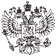 СВЯЗИ РОССИИСВЯЗИ РОССИИСВЯЗИ РОССИИСВЯЗИ РОССИИСВЯЗИ РОССИИПЕРЕДАЧАПЕРЕДАЧАПЕРЕДАЧАПЕРЕДАЧАПЕРЕДАЧАПЕРЕДАЧАПЕРЕДАЧАруб.коп.СВЯЗИ РОССИИСВЯЗИ РОССИИСВЯЗИ РОССИИСВЯЗИ РОССИИСВЯЗИ РОССИИ______ го _______ ч. ______ м.______ го _______ ч. ______ м.______ го _______ ч. ______ м.______ го _______ ч. ______ м.______ го _______ ч. ______ м.______ го _______ ч. ______ м.______ го _______ ч. ______ м.ПринялПринялПринялПринялТЕЛЕГРАММАТЕЛЕГРАММАТЕЛЕГРАММАТЕЛЕГРАММАТЕЛЕГРАММАТЕЛЕГРАММАТЕЛЕГРАММАТЕЛЕГРАММАТЕЛЕГРАММАТЕЛЕГРАММАТЕЛЕГРАММАТЕЛЕГРАММАНомер рабочегоНомер рабочегоНомер рабочегоНомер рабочегоНомер рабочегоНомер рабочегоНомер рабочего######ТЕЛЕГРАММАТЕЛЕГРАММАТЕЛЕГРАММАТЕЛЕГРАММАТЕЛЕГРАММАТЕЛЕГРАММАТЕЛЕГРАММАТЕЛЕГРАММАТЕЛЕГРАММАТЕЛЕГРАММАТЕЛЕГРАММАТЕЛЕГРАММАместа _____________________места _____________________места _____________________места _____________________места _____________________места _____________________места _____________________######АвтоответАвтоответАвтоответАвтоответАвтоответАвтоответАвтоответпункта приема ______________пункта приема ______________пункта приема ______________пункта приема ______________пункта приема ______________пункта приема ______________пункта приема ______________№ ________№ ________№ ________№ ________№ ________№ ________№ ________№ ________Передал ___________________Передал ___________________Передал ___________________Передал ___________________Передал ___________________Передал ___________________Передал ___________________Служебные отметкиСлужебные отметкиСлужебные отметкиСлужебные отметкиСлужебные отметкиСлужебные отметкиСлужебные отметки_______ сл. _______ го ________ ч. ________м._______ сл. _______ го ________ ч. ________м._______ сл. _______ го ________ ч. ________м._______ сл. _______ го ________ ч. ________м._______ сл. _______ го ________ ч. ________м._______ сл. _______ го ________ ч. ________м._______ сл. _______ го ________ ч. ________м._______ сл. _______ го ________ ч. ________м._______ сл. _______ го ________ ч. ________м._______ сл. _______ го ________ ч. ________м._______ сл. _______ го ________ ч. ________м._______ сл. _______ го ________ ч. ________м.Служебные отметкиСлужебные отметкиСлужебные отметкиСлужебные отметкиСлужебные отметкиСлужебные отметкиСлужебные отметкиКатегория и отметкиКатегория и отметкиКатегория и отметкиКатегория и отметкиУведомление телеграфом, копия телеграммыУведомление телеграфом, копия телеграммыУведомление телеграфом, копия телеграммыУведомление телеграфом, копия телеграммыУведомление телеграфом, копия телеграммыУведомление телеграфом, копия телеграммыУведомление телеграфом, копия телеграммыУведомление телеграфом, копия телеграммыУведомление телеграфом, копия телеграммыУведомление телеграфом, копия телеграммыУведомление телеграфом, копия телеграммыУведомление телеграфом, копия телеграммыУведомление телеграфом, копия телеграммыУведомление телеграфом, копия телеграммыУведомление телеграфом, копия телеграммыособого видаособого видаособого видаУведомление телеграфом, копия телеграммыУведомление телеграфом, копия телеграммыУведомление телеграфом, копия телеграммыУведомление телеграфом, копия телеграммыУведомление телеграфом, копия телеграммыУведомление телеграфом, копия телеграммыУведомление телеграфом, копия телеграммыУведомление телеграфом, копия телеграммыУведомление телеграфом, копия телеграммыУведомление телеграфом, копия телеграммыУведомление телеграфом, копия телеграммыУведомление телеграфом, копия телеграммыУведомление телеграфом, копия телеграммыУведомление телеграфом, копия телеграммыУведомление телеграфом, копия телеграммыКуда, комуКуда, комуКуда, комуг. Москва, ул. Первая, д. 57, кв. 197г. Москва, ул. Первая, д. 57, кв. 197г. Москва, ул. Первая, д. 57, кв. 197г. Москва, ул. Первая, д. 57, кв. 197г. Москва, ул. Первая, д. 57, кв. 197г. Москва, ул. Первая, д. 57, кв. 197г. Москва, ул. Первая, д. 57, кв. 197г. Москва, ул. Первая, д. 57, кв. 197г. Москва, ул. Первая, д. 57, кв. 197г. Москва, ул. Первая, д. 57, кв. 197г. Москва, ул. Первая, д. 57, кв. 197г. Москва, ул. Первая, д. 57, кв. 197г. Москва, ул. Первая, д. 57, кв. 197г. Москва, ул. Первая, д. 57, кв. 197г. Москва, ул. Первая, д. 57, кв. 197г. Москва, ул. Первая, д. 57, кв. 197Квитанция вКвитанция вКвитанция вКвитанция вИванову Ивану ИвановичуИванову Ивану ИвановичуИванову Ивану ИвановичуИванову Ивану ИвановичуИванову Ивану ИвановичуИванову Ивану ИвановичуИванову Ивану ИвановичуИванову Ивану ИвановичуИванову Ивану ИвановичуИванову Ивану ИвановичуИванову Ивану ИвановичуИванову Ивану ИвановичуИванову Ивану ИвановичуИванову Ивану ИвановичуИванову Ивану ИвановичуИванову Ивану ИвановичуИванову Ивану ИвановичуИванову Ивану ИвановичуИванову Ивану Ивановичуприеме телеграммыприеме телеграммыприеме телеграммыприеме телеграммыПрошу Вас или полномочного Представителя, с удостоверением личности,Прошу Вас или полномочного Представителя, с удостоверением личности,Прошу Вас или полномочного Представителя, с удостоверением личности,Прошу Вас или полномочного Представителя, с удостоверением личности,Прошу Вас или полномочного Представителя, с удостоверением личности,Прошу Вас или полномочного Представителя, с удостоверением личности,Прошу Вас или полномочного Представителя, с удостоверением личности,Прошу Вас или полномочного Представителя, с удостоверением личности,Прошу Вас или полномочного Представителя, с удостоверением личности,Прошу Вас или полномочного Представителя, с удостоверением личности,Прошу Вас или полномочного Представителя, с удостоверением личности,Прошу Вас или полномочного Представителя, с удостоверением личности,Прошу Вас или полномочного Представителя, с удостоверением личности,Прошу Вас или полномочного Представителя, с удостоверением личности,Прошу Вас или полномочного Представителя, с удостоверением личности,Прошу Вас или полномочного Представителя, с удостоверением личности,Прошу Вас или полномочного Представителя, с удостоверением личности,Прошу Вас или полномочного Представителя, с удостоверением личности,Прошу Вас или полномочного Представителя, с удостоверением личности,______ ч. ______ м.______ ч. ______ м.______ ч. ______ м.______ ч. ______ м.прибыть на осмотр поврежденного имущества 00.00.2012 г. в 16 часов 00 минутприбыть на осмотр поврежденного имущества 00.00.2012 г. в 16 часов 00 минутприбыть на осмотр поврежденного имущества 00.00.2012 г. в 16 часов 00 минутприбыть на осмотр поврежденного имущества 00.00.2012 г. в 16 часов 00 минутприбыть на осмотр поврежденного имущества 00.00.2012 г. в 16 часов 00 минутприбыть на осмотр поврежденного имущества 00.00.2012 г. в 16 часов 00 минутприбыть на осмотр поврежденного имущества 00.00.2012 г. в 16 часов 00 минутприбыть на осмотр поврежденного имущества 00.00.2012 г. в 16 часов 00 минутприбыть на осмотр поврежденного имущества 00.00.2012 г. в 16 часов 00 минутприбыть на осмотр поврежденного имущества 00.00.2012 г. в 16 часов 00 минутприбыть на осмотр поврежденного имущества 00.00.2012 г. в 16 часов 00 минутприбыть на осмотр поврежденного имущества 00.00.2012 г. в 16 часов 00 минутприбыть на осмотр поврежденного имущества 00.00.2012 г. в 16 часов 00 минутприбыть на осмотр поврежденного имущества 00.00.2012 г. в 16 часов 00 минутприбыть на осмотр поврежденного имущества 00.00.2012 г. в 16 часов 00 минутприбыть на осмотр поврежденного имущества 00.00.2012 г. в 16 часов 00 минутприбыть на осмотр поврежденного имущества 00.00.2012 г. в 16 часов 00 минутприбыть на осмотр поврежденного имущества 00.00.2012 г. в 16 часов 00 минутприбыть на осмотр поврежденного имущества 00.00.2012 г. в 16 часов 00 минутКудаКудаПретензии предъявляются в течении 1 мес. со дня подачиПретензии предъявляются в течении 1 мес. со дня подачипо адресу: г. Москва, ул. Первая, д. 57, кв. 187. В случае неявки осмотр состоится без Вас.по адресу: г. Москва, ул. Первая, д. 57, кв. 187. В случае неявки осмотр состоится без Вас.по адресу: г. Москва, ул. Первая, д. 57, кв. 187. В случае неявки осмотр состоится без Вас.по адресу: г. Москва, ул. Первая, д. 57, кв. 187. В случае неявки осмотр состоится без Вас.по адресу: г. Москва, ул. Первая, д. 57, кв. 187. В случае неявки осмотр состоится без Вас.по адресу: г. Москва, ул. Первая, д. 57, кв. 187. В случае неявки осмотр состоится без Вас.по адресу: г. Москва, ул. Первая, д. 57, кв. 187. В случае неявки осмотр состоится без Вас.по адресу: г. Москва, ул. Первая, д. 57, кв. 187. В случае неявки осмотр состоится без Вас.по адресу: г. Москва, ул. Первая, д. 57, кв. 187. В случае неявки осмотр состоится без Вас.по адресу: г. Москва, ул. Первая, д. 57, кв. 187. В случае неявки осмотр состоится без Вас.по адресу: г. Москва, ул. Первая, д. 57, кв. 187. В случае неявки осмотр состоится без Вас.по адресу: г. Москва, ул. Первая, д. 57, кв. 187. В случае неявки осмотр состоится без Вас.по адресу: г. Москва, ул. Первая, д. 57, кв. 187. В случае неявки осмотр состоится без Вас.по адресу: г. Москва, ул. Первая, д. 57, кв. 187. В случае неявки осмотр состоится без Вас.по адресу: г. Москва, ул. Первая, д. 57, кв. 187. В случае неявки осмотр состоится без Вас.по адресу: г. Москва, ул. Первая, д. 57, кв. 187. В случае неявки осмотр состоится без Вас.по адресу: г. Москва, ул. Первая, д. 57, кв. 187. В случае неявки осмотр состоится без Вас.по адресу: г. Москва, ул. Первая, д. 57, кв. 187. В случае неявки осмотр состоится без Вас.по адресу: г. Москва, ул. Первая, д. 57, кв. 187. В случае неявки осмотр состоится без Вас.Претензии предъявляются в течении 1 мес. со дня подачиПретензии предъявляются в течении 1 мес. со дня подачиПретензии предъявляются в течении 1 мес. со дня подачиПретензии предъявляются в течении 1 мес. со дня подачиПретензии предъявляются в течении 1 мес. со дня подачиПретензии предъявляются в течении 1 мес. со дня подачиПретензии предъявляются в течении 1 мес. со дня подачиПретензии предъявляются в течении 1 мес. со дня подачиПретензии предъявляются в течении 1 мес. со дня подачиПретензии предъявляются в течении 1 мес. со дня подачиФамилия и адрес отправителяФамилия и адрес отправителяФамилия и адрес отправителяФамилия и адрес отправителяФамилия и адрес отправителяФамилия и адрес отправителяПетров Петр Петрович,  г. Москва, ул. Первая, д. 57, кв. 187Петров Петр Петрович,  г. Москва, ул. Первая, д. 57, кв. 187Петров Петр Петрович,  г. Москва, ул. Первая, д. 57, кв. 187Петров Петр Петрович,  г. Москва, ул. Первая, д. 57, кв. 187Петров Петр Петрович,  г. Москва, ул. Первая, д. 57, кв. 187Петров Петр Петрович,  г. Москва, ул. Первая, д. 57, кв. 187Петров Петр Петрович,  г. Москва, ул. Первая, д. 57, кв. 187Петров Петр Петрович,  г. Москва, ул. Первая, д. 57, кв. 187Петров Петр Петрович,  г. Москва, ул. Первая, д. 57, кв. 187Петров Петр Петрович,  г. Москва, ул. Первая, д. 57, кв. 187Петров Петр Петрович,  г. Москва, ул. Первая, д. 57, кв. 187Петров Петр Петрович,  г. Москва, ул. Первая, д. 57, кв. 187Претензии предъявляются в течении 1 мес. со дня подачиПретензии предъявляются в течении 1 мес. со дня подачи(не оплачивается и по связям(не оплачивается и по связям(не оплачивается и по связям(не оплачивается и по связям(не оплачивается и по связям(не оплачивается и по связямПетров Петр Петрович,  г. Москва, ул. Первая, д. 57, кв. 187Петров Петр Петрович,  г. Москва, ул. Первая, д. 57, кв. 187Петров Петр Петрович,  г. Москва, ул. Первая, д. 57, кв. 187Петров Петр Петрович,  г. Москва, ул. Первая, д. 57, кв. 187Петров Петр Петрович,  г. Москва, ул. Первая, д. 57, кв. 187Петров Петр Петрович,  г. Москва, ул. Первая, д. 57, кв. 187Петров Петр Петрович,  г. Москва, ул. Первая, д. 57, кв. 187Петров Петр Петрович,  г. Москва, ул. Первая, д. 57, кв. 187Петров Петр Петрович,  г. Москва, ул. Первая, д. 57, кв. 187Петров Петр Петрович,  г. Москва, ул. Первая, д. 57, кв. 187Петров Петр Петрович,  г. Москва, ул. Первая, д. 57, кв. 187Петров Петр Петрович,  г. Москва, ул. Первая, д. 57, кв. 187Претензии предъявляются в течении 1 мес. со дня подачиПретензии предъявляются в течении 1 мес. со дня подачине передается)не передается)не передается)не передается)не передается)не передается)Петров Петр Петрович,  г. Москва, ул. Первая, д. 57, кв. 187Петров Петр Петрович,  г. Москва, ул. Первая, д. 57, кв. 187Петров Петр Петрович,  г. Москва, ул. Первая, д. 57, кв. 187Петров Петр Петрович,  г. Москва, ул. Первая, д. 57, кв. 187Петров Петр Петрович,  г. Москва, ул. Первая, д. 57, кв. 187Петров Петр Петрович,  г. Москва, ул. Первая, д. 57, кв. 187Петров Петр Петрович,  г. Москва, ул. Первая, д. 57, кв. 187Петров Петр Петрович,  г. Москва, ул. Первая, д. 57, кв. 187Петров Петр Петрович,  г. Москва, ул. Первая, д. 57, кв. 187Петров Петр Петрович,  г. Москва, ул. Первая, д. 57, кв. 187Петров Петр Петрович,  г. Москва, ул. Первая, д. 57, кв. 187Петров Петр Петрович,  г. Москва, ул. Первая, д. 57, кв. 187Претензии предъявляются в течении 1 мес. со дня подачиПретензии предъявляются в течении 1 мес. со дня подачине передается)не передается)не передается)не передается)не передается)не передается)Петров Петр Петрович,  г. Москва, ул. Первая, д. 57, кв. 187Петров Петр Петрович,  г. Москва, ул. Первая, д. 57, кв. 187Петров Петр Петрович,  г. Москва, ул. Первая, д. 57, кв. 187Петров Петр Петрович,  г. Москва, ул. Первая, д. 57, кв. 187Петров Петр Петрович,  г. Москва, ул. Первая, д. 57, кв. 187Петров Петр Петрович,  г. Москва, ул. Первая, д. 57, кв. 187Петров Петр Петрович,  г. Москва, ул. Первая, д. 57, кв. 187Петров Петр Петрович,  г. Москва, ул. Первая, д. 57, кв. 187Петров Петр Петрович,  г. Москва, ул. Первая, д. 57, кв. 187Петров Петр Петрович,  г. Москва, ул. Первая, д. 57, кв. 187Петров Петр Петрович,  г. Москва, ул. Первая, д. 57, кв. 187Петров Петр Петрович,  г. Москва, ул. Первая, д. 57, кв. 187Претензии предъявляются в течении 1 мес. со дня подачиПретензии предъявляются в течении 1 мес. со дня подачине передается)не передается)не передается)не передается)не передается)не передается)Петров Петр Петрович,  г. Москва, ул. Первая, д. 57, кв. 187Петров Петр Петрович,  г. Москва, ул. Первая, д. 57, кв. 187Петров Петр Петрович,  г. Москва, ул. Первая, д. 57, кв. 187Петров Петр Петрович,  г. Москва, ул. Первая, д. 57, кв. 187Петров Петр Петрович,  г. Москва, ул. Первая, д. 57, кв. 187Петров Петр Петрович,  г. Москва, ул. Первая, д. 57, кв. 187Петров Петр Петрович,  г. Москва, ул. Первая, д. 57, кв. 187Петров Петр Петрович,  г. Москва, ул. Первая, д. 57, кв. 187Петров Петр Петрович,  г. Москва, ул. Первая, д. 57, кв. 187Петров Петр Петрович,  г. Москва, ул. Первая, д. 57, кв. 187Петров Петр Петрович,  г. Москва, ул. Первая, д. 57, кв. 187Петров Петр Петрович,  г. Москва, ул. Первая, д. 57, кв. 187